Road closure B999 Udny 23 May 2022. Please be advised that B999 between the junctions of B9000 and C2C will be subject to a closure from 23 May 2022 for 5 days to allow safe access for surface dressing prep works by Aberdeenshire Council.A signed diversion will be via B9000 (A920 Oldmeldrum), A947 (Newmachar), B979 (Kingseat), B999 (Pitmedden) and vice versa.Please see link to map below. https://www.google.com/maps/d/edit?mid=1xe4tFdY0LuoDmXQtrJcVxtmI1399Zc3j&usp=sharing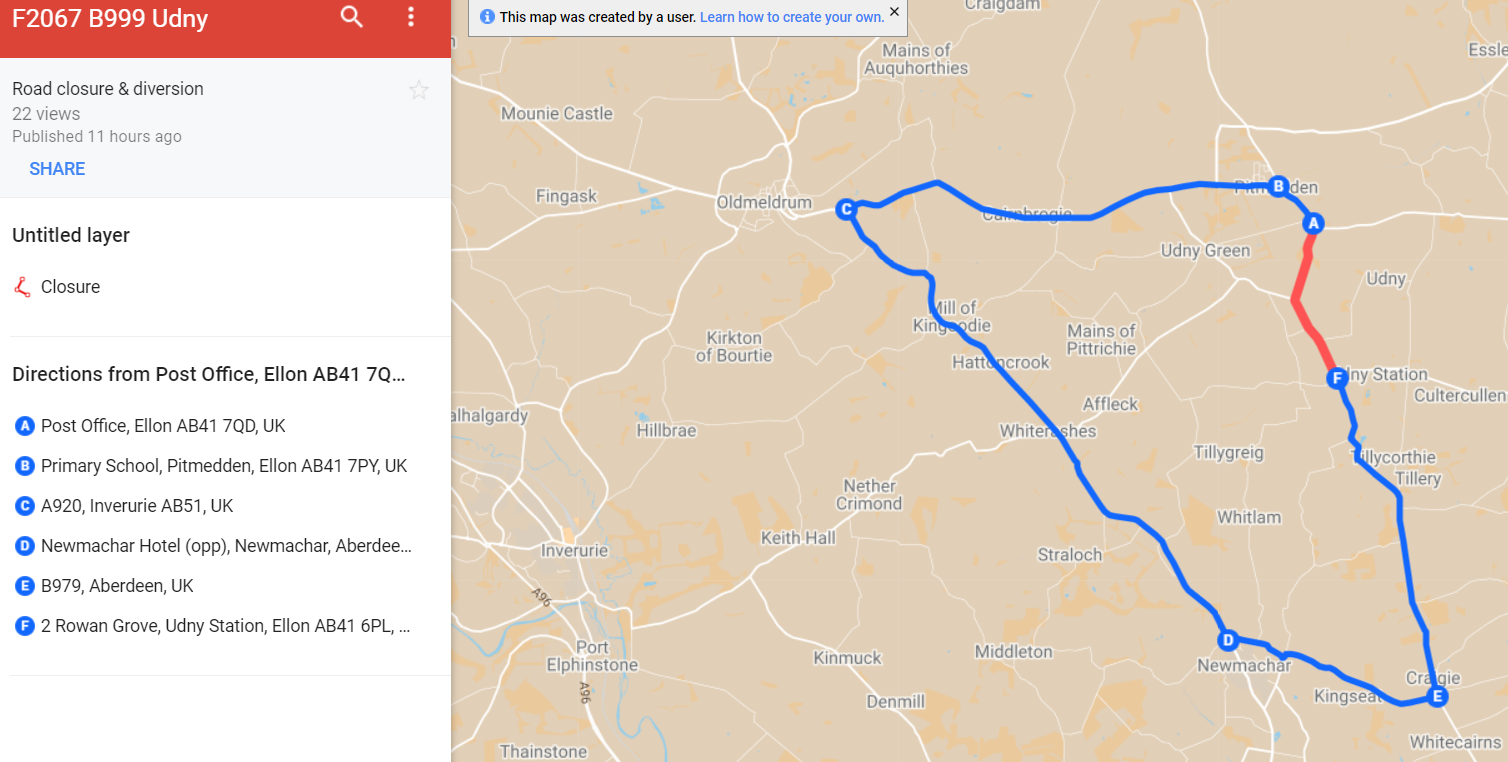 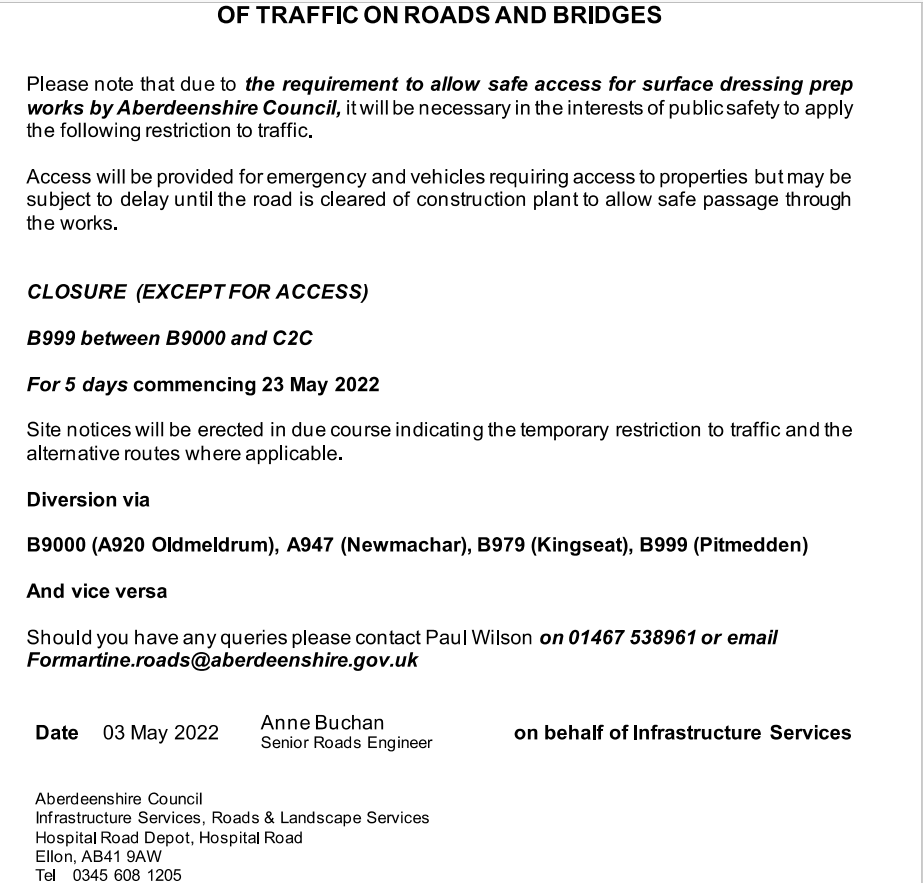 